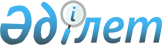 О внесении изменений в постановление Правительства Республики Казахстан от 31 января 2002 года N 143Постановление Правительства Республики Казахстан от 21 октября 2002 года N 143в     В целях рационального использования бюджетных средств Правительство Республики Казахстан постановляет:     1. Внести в постановление Правительства Республики Казахстан от 31 января 2002 года N 143  P020143_  "Об утверждении паспортов республиканских бюджетных программ Министерства здравоохранения Республики Казахстан на 2002 год" следующие изменения:     1) в приложении 2 к указанному постановлению:     в таблице пункта 6:     в программе 010 "Повышение квалификации и переподготовка кадров":     в подпрограмме 005 "Повышение квалификации государственных служащих":     графу 5 изложить в следующей редакции:     "Повышение квалификации 160 работников Министерства здравоохранения Республики Казахстан, Комитета фармации, фармацевтической и медицинской промышленности, Комитета государственного санитарно-эпидемиологического надзора, территориальных подразделений согласно утвержденному плану повышения квалификации";     2) в приложении 42 к указанному постановлению:     в таблице пункта 6:     в программе 053 "Капитальный ремонт республиканских организаций здравоохранения":     в графе 5:     цифру "16" заменить цифрой "18"; 

       после слова "наблюдения" дополнить словами "; Республиканская клиническая психиатрическая больница; Алматинский государственный институт усовершенствования врачей"; 

      3) в приложении 46 к указанному постановлению: 

      в таблице пункта 6: 

      в программе 059 "Централизованный закуп медицинского оборудования для онкологических организаций": 

      в графе 5 слова "Линейный ускоритель - НИИ онкологии и радиологии 1" заменить словами "НИИ онкологии и радиологии: Линейный ускоритель - 1; Микроскоп исследовательский - 2; Автомат - лаборант - 1; Микротом - 1; Криостат - 1; Аппарат для заточки ножей вибрационного микротома - 1; Автостейнер - 1; Фибродуоденоскоп - 1; Маммограф - 1; Набор хирургический костный - 1; Эндохирургический комплекс - 1; Операционный стол - 2".     2. Настоящее постановление вступает в силу со дня подписания.       Премьер-Министр    Республики Казахстан (Специалисты: Склярова И.В.,              Абрамова Т.М.)
					© 2012. РГП на ПХВ «Институт законодательства и правовой информации Республики Казахстан» Министерства юстиции Республики Казахстан
				